Publicado en Madrid el 12/11/2020 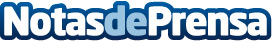 T-Systems uno de los tres mejores proveedores de cloud en España según QuintT-Systems, uno de los principales proveedores tecnológicos mundiales con sede en Europa, ha sido reconocida por las consultoras tecnológicas Whitelane y Quint, como el tercer proveedor de servicios de Cloud Público en España. Según el informe sobre outsourcing tecnológico, el 83% de las empresas encuestadas han reconocido a la filial de servicios digitales de Deutsche Telekom como uno de los grandes proveedores nacionales de servicios de Cloud PúblicoDatos de contacto:Virginia Manrique913 59 26 00 Nota de prensa publicada en: https://www.notasdeprensa.es/t-systems-uno-de-los-tres-mejores-proveedores Categorias: Nacional Telecomunicaciones Sociedad Logística E-Commerce Industria Téxtil http://www.notasdeprensa.es